Music Students- Melodic MelodiesGoal Setting and Practice Contract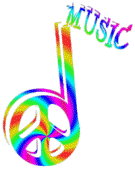 Name_______________________________________							Date________________________ I enjoy playing the piano because____________________________________________________________________________________________________________________________________________________________________________________________.This year, I would like to learn_______________________________________________________________________________________________________________________________________________________________________________________________.I will practice ________________________days a week on the piano for _________________________________minutes.My practice technique is_______________________________________________________________________________________________________________________________________________________________________________________________________________________________________________________________________________________________________________________________________________________________________________________________________________________________.By the end of the year, I want to be able to_________________________________________________________________________________________________________________________________________________________________________________________________________________________________________________________________________________________________.																		 Comments___________________________________________________________________________________________________						